ประกาศองค์การบริหารส่วนตำบลโนนแดงเรื่อง   ราคากลางอาหารเสริม(นม)  ............................................................................ด้วยองค์การบริหารส่วนตำบลโนนแดง  ได้ดำเนินการจัดทำราคากลางอาหารเสริม(นม)  นมพาสเจอร์ไรส์ชนิดถุง และ นมยู.เอช.ที. ชนิดกล่อง  สำหรับโรงเรียน สพฐ. จำนวน ๔ โรง   เพื่อใช้ในการดำเนินการจัดหาพัสดุ   ซึ่งคณะกรรมการกำหนดราคากลางได้พิจารณาราคากลางอาหารเสริม(นม) ตามมติคณะรัฐมนตรี เมื่อวันที่ ๒๕ พฤศจิกายน ๒๕๕๗ ดังนี้   -  นมพาสเจอร์ไรส์ชนิดถุง	ราคาถุงละ        ๖.๕๘   บาท -  นมยู.เอช.ที. ชนิดกล่อง	ราคากล่องละ    ๗.๘๒   บาท   -  ชนิดซองๆละ ๗.๗๒ บาทดังนั้น  องค์การบริหารส่วนตำบลโนนแดงจึงขอประกาศราคากลางอาหารเสริม(นม) เพื่อให้ประชาชนและผู้สนใจทราบโดยทั่วกัน		ประกาศ  ณ  วันที่   ๒๐  เดือน  พฤษภาคม  พ.ศ.  ๒๕๖๐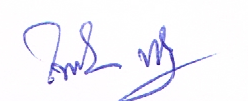 						(ลงชื่อ) 							(นายไพโรจน์  พัฒนเดชากูล)						   นายกองค์การบริหารส่วนตำบลโนนแดงตาราง ปปช.ตารางแสดงวงเงินงบประมาณที่ได้รับจัดสรรและราคากลาง(ราคาอ้างอิง)ในการจัดซื้อจัดจ้างที่มิใช่งานก่อสร้าง            ๑.  ชื่อโครงการ   อาหารเสริม(นม) ประจำปีการศึกษา ๒๕๖๐ ภาคเรียนที่ ๒ (ปีงบประมาณ ๒๕๖๑)                  หน่วยงานเจ้าของโครงการ  กองการศึกษา ฯ องค์การบริหารส่วนตำบลโนนแดง  อำเภอโนนแดง  จังหวัดนครราชสีมา                จัดซื้ออาหารเสริม(นม)ประจำปีการศึกษา ๒๕๖๐ ภาคเรียนที่ ๒ (ปีงบประมาณ ๒๕๖๑)   ระหว่างวันที่ ๑ พฤศจิกายน ๒๕๖๐ ถึงวันที่ ๑๕ พฤษภาคม ๒๕๖๑  รวม ๑๔๙  วัน นมพาสเจอร์ไรส์ชนิดถุง และ นมยู.เอช.ที. ชนิดกล่อง  สำหรับโรงเรียน สพฐ. จำนวน ๔ โรง ดังนี้                          (๑) โรงเรียนบ้านตะเภาหนุน  จำนวน ๙๑ คน(๒) โรงเรียนบ้านดอนตัดเรือ   จำนวน ๑๑๖ คน(๓) โรงเรียนบ้านหนองบง      จำนวน  ๔๘ คน(๔) โรงเรียนบ้านจาบ           จำนวน  ๕๕ คน               รายละเอียดอาหารเสริม(นม) ที่จัดซื้อ นมพาสเจอร์ไรซ์ ชนิดถุง ขนาดบรรจุ  ๒๐๐  มิลลิลิตร  รสจืด  จำนวน ๓๒,๒๔๐ ถุง ๆ ละ ๖.๕๘ บาท  จำนวนเงิน ๒๑๒,๑๓๙.๒๐ บาท(สองแสนหนึ่งหมื่นสองพันหนึ่งร้อยสามสิบเก้าบาทยี่สิบสตางค์)  และนมยู.เอช.ที. แบบกล่อง ขนาดบรรจุ ๒๐๐ มิลลิลิตร รสจืด จำนวน  ๑๓,๙๕๐ กล่อง ๆ ละ ๗.๘๒ บาท เป็นเงิน  ๑๐๙,๐๘๙ บาท(หนึ่งแสนเก้าพันแปดสิบเก้าบาทถ้วน)๒.   วงเงินงบประมาณที่ได้รับจัดสรร  ๖๔๔,๘๐๐  บาท           ๓.  วันที่กำหนดราคากลาง (ราคาอ้างอิง) ราคากลางอาหารเสริม(นม) ตามมติคณะรัฐมนตรี เมื่อวันที่ ๒๕ พฤศจิกายน ๒๕๕๗ ดังนี้     -  นมพาสเจอร์ไรส์ชนิดถุง	ราคาถุงละ        ๖.๕๘   บาท     -  นมยู.เอช.ที. ชนิดกล่อง	ราคากล่องละ     ๗.๘๒   บาท  ชนิดซองๆละ ๗.๗๒ บาท           ราคากลางในการจัดซื้อครั้งนี้  ๓๒๑,๒๒๘.๒๐  บาท(สามแสนสองหมื่นหนึ่งพันสองร้อยยี่สิบแปดบาทยี่สิบสตางค์) ๔.   แหล่งที่มาของราคากลาง(ราคาอ้างอิง)      ตามมติคณะรัฐมนตรี เมื่อวันที่ ๒๕ พฤศจิกายน ๒๕๕๗            ๕.  รายชื่อคณะกรรมการกำหนดราคากลาง                  ๕.๑ นายวุฒิพงษ์  สร้อยวัฒนานนท์  ผู้อำนวยการกองการศึกษา    ประธานกรรมการ                 ๕.๒ นางยุพิน  คำสอนพันธ์            ครู คศ.๑                                   กรรมการ                 ๕.๓ นางมยุรีย์ เกยกลาง               ครู คศ.๑                                   กรรมการ